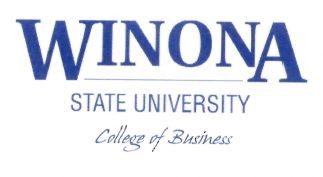 Larry Schrenk, InstructorProblem Set: Statistics(Solutions Below)Mean, Mode, and MedianStandard Deviation and VarianceCovariance and CorrelationSolutionsMean, Mode, and MedianStandard Deviation and VarianceCovariance and Correlation12152315362572512.412.612.312.812.310012011512013010910810115751313121520-10352154-8-4%7%9%11%14%1,0002,2221,5042,3433,5504.306.812.348.877.1414315124261001201111301202002402602801301.122.334.772.110.094.576.723.422.193.750.370.540.990.370.670.090.810.570.690.580.240.980.230.170.16500600730042009700